Céline CosteDe : 		Céline Coste Envoyé : 	lundi 25 février 2019 11h33À : 		collegedufort@xxx.frObjet : 		Consignes pour votre arrivée à Granville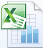 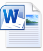 Pièces jointes :Bonjour Madame, Pour faire suite à nos différents échanges, veuillez trouver ci-après quelques consignes utiles pour préparer votre arrivée chez nous. Attribution des chambres :Je vous joins le fichier du nombre de chambres selon leur capacité.En complément, voici comment je vous propose de prévoir la répartition de votre groupe pendant votre séjour : 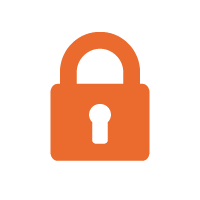 Pour les filles : 1/6 des chambres de 4 1/21 des chambres de 3 1/3 des chambres de 2Pour les garçons : 5/24 des chambres de 41/14 des chambres de 3Et deux chambres pour les accompagnateurs.Ce qui fait un total de                    chambres occupées. C’est rigolo, la vitesse-moyenne que mettra le bus pour venir est exactement le nombre total de chambres qu’il y a dans l’auberge de jeunesse !Coupons excursions :Nous vous envoyons par ailleurs, les différents coupons pour les excursions qui seront à remettre aux organisateurs lors de chacune de vos visites.N’hésitez pas à nous contacter pour tout complément d’information.Dans l’attente de vous accueillir dans notre belle région.Bien cordialement
Céline Coste